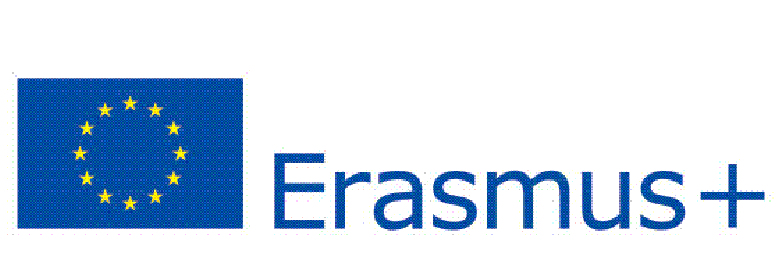 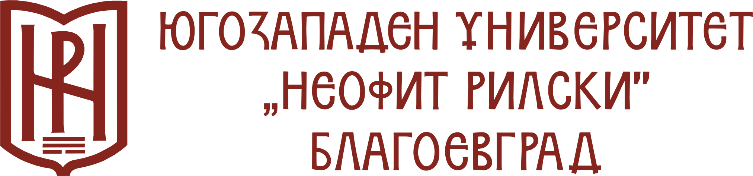 ERASMUS+ PROGRAMME – STAFF MOBILITY FOR TEACHING Certificate of Attendance Academic year: 2021/2022 We hereby confirm that:                                                from the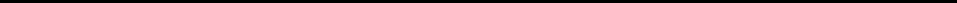 has received trainingwithin the framework of Erasmus+ Staff Mobility for Teaching, between the following dates: 		 to 		 Signed on behalf of the host Institution: Name of the signatory: Function            (signature and stamp)	                                                                                      (date of signature)